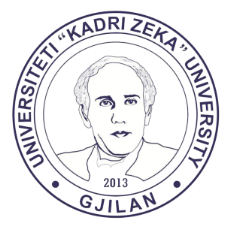 UNIVERSITETI "KADRI ZEKA" GjilanFakulteti i EdukimitProgrami Parafillor – Viti IV – Grupi ILigjërata / ushtrime                  Salla: UNIVERSITETI "KADRI ZEKA" GjilanFakulteti i EdukimitProgrami Parafillor – Viti IV – Grupi ILigjërata / ushtrime                  Salla: UNIVERSITETI "KADRI ZEKA" GjilanFakulteti i EdukimitProgrami Parafillor – Viti IV – Grupi ILigjërata / ushtrime                  Salla: UNIVERSITETI "KADRI ZEKA" GjilanFakulteti i EdukimitProgrami Parafillor – Viti IV – Grupi ILigjërata / ushtrime                  Salla: UNIVERSITETI "KADRI ZEKA" GjilanFakulteti i EdukimitProgrami Parafillor – Viti IV – Grupi ILigjërata / ushtrime                  Salla: UNIVERSITETI "KADRI ZEKA" GjilanFakulteti i EdukimitProgrami Parafillor – Viti IV – Grupi ILigjërata / ushtrime                  Salla: UNIVERSITETI "KADRI ZEKA" GjilanFakulteti i EdukimitProgrami Parafillor – Viti IV – Grupi ILigjërata / ushtrime                  Salla: UNIVERSITETI "KADRI ZEKA" GjilanFakulteti i EdukimitProgrami Parafillor – Viti IV – Grupi ILigjërata / ushtrime                  Salla: UNIVERSITETI "KADRI ZEKA" GjilanFakulteti i EdukimitProgrami Parafillor – Viti IV – Grupi ILigjërata / ushtrime                  Salla: Lënda:Lënda:Grupi:Grupi:Gr IMësimdhënësi:Mësimdhënësi:Ora:Ora:Tema:Tema:Data:Data:Nr.Regjistri IDStudentiStudentiNënshkrimiNënshkrimiNr.Regjistri IDStudentiStudentiNënshkrimi114011053Adelina Berisha Adelina Berisha 3115011091Egzoneta RAMADANI Egzoneta RAMADANI 216011033Adelina Deliu Adelina Deliu 3217011050Elvira Arifi Elvira Arifi 317011052Ajtene Xhaferi Ajtene Xhaferi 3314011033Emine Hamidi Emine Hamidi 416011006Alberina Poroshtica Alberina Poroshtica 3417011006Erona Muharremi Erona Muharremi 516011017Albina Lipovica Albina Lipovica 3516011013Erza Lenjani Erza Lenjani 617011042Albina Selishta Albina Selishta 36717011028Albulena Abdullahu Albulena Abdullahu 37814011038Albulena Fazliu Albulena Fazliu 38917011012Arbenita Thaqi Arbenita Thaqi 3910156145Arbënore AdemiArbënore Ademi401116011032Arbërita KeqmeziArbërita Keqmezi411217011073Arjeta Halili Arjeta Halili 421316011042Armedina Shala Armedina Shala 431417011084Arta Sylaj Arta Sylaj 441517011033Besarta Borovci Besarta Borovci 451617011063Blendë Mustafa Blendë Mustafa 461715011087Blendina Ismajli Blendina Ismajli 471814011118Blerina Bajrami Blerina Bajrami 481917011035Blerina Borovci Blerina Borovci 492017011057Blerina Islami Blerina Islami 502116011034Blerina Kastrati Blerina Kastrati 512217011020Blerina Surdulli Blerina Surdulli 522316011031Blerta Sinani Blerta Sinani 532416011051Blonda Hasani Blonda Hasani 542516011070Dijana Ahmetaj Dijana Ahmetaj 552616011057Djellza Abazi Djellza Abazi 562717011048Donika Shabani Donika Shabani 572816011041Edona Demi Edona Demi 582917011045Edona Leka Edona Leka 593016011071Egzona Surduli Egzona Surduli 60Vërtetoi:Vërtetoi:Vërtetoi:Nënshkrimi i mësimdhënësit:Nënshkrimi i mësimdhënësit:Nënshkrimi i mësimdhënësit:Nënshkrimi i mësimdhënësit: